Profielkeuzeformulier voor 4 Havo: ‘22-‘23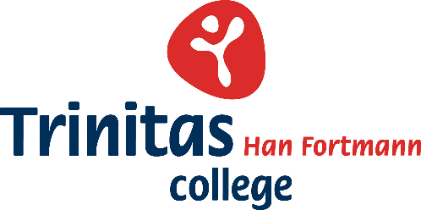 
Naam:	
Klas:	
vakkenpakketsamenstelling onder voorbehoud van roostermogelijkhedenMet betrekking tot de keuze van het vrije vak gelden de volgende uitzonderingen:Er kan maximaal 1 kunstvak (muziek, tekenen of handvaardigheid) gekozen wordenBinnen CM kunnen geen schk of nat gekozen worden, binnen EM kan geen schk gekozen wordenBinnen NG en NT kan geen maw gekozen wordenWisA en wisB kunnen niet gecombineerd worden* 	WisD kan alleen gekozen worden in combinatie met wisBEen extra vrij vak kan worden gekozen als een leerling voldoet aan de volgende voorwaarden:Het onafgeronde gemiddelde van de gekozen vakken is een 7,0 of hogerHet eindcijfer voor het te kiezen extra vak is een 7,0 of hoger Alleen Fatl, Dutl, ak, econ, maw of wisD kunnen als extra vrij vak worden gekozen.Een extra vrij vak kan niet altijd worden ingeroosterd, de lesstof moet dus vooral zelfstandig bestudeerd worden.Geef het extra vrij vak in bovenstaand overzicht aan met een 2)Overstap van havo 5 naar vwo 5: kies in ieder geval wiskunde en Frans of Duits. Deze vakken zijn verplicht op het vwo. Kies in ieder geval geen BSM, dit wordt niet aangeboden op het vwo. Handvaardigheid kan wel worden gekozen, maar betekent dat op het vwo de overstap naar tekenen moet worden gemaakt.Gebruikte afkortingen:Ak                       	AardrijkskundeBeco                   	BedrijfseconomieBiol                     	BiologieBSM                   	Bewegen, Sport en MaatschappijCKV                    	Culturele Kunstzinnige VormingDutl                    	DuitsEcon                   	EconomieEntl                    	EngelsFatl                     	FransGes                    	GeschiedenisHndv                  	HandvaardigheidICT                      	Informatie- en CommunicatietechnologieIn                        	InformaticaLO                       	Lichamelijke OpvoedingLV                       	Levensbeschouwelijke VormingMaat                  	MaatschappijleerMaw                  	MaatschappijwetenschappenMu                     	MuziekNat                     	NatuurkundeNetl                    	NederlandsSchk                   	ScheikundeTe                       	TekenenWisA                  	Wiskunde AWisB                  	Wiskunde BWisD                  	Wiskunde DOverige afkortingen:CM                     	Profiel Cultuur en MaatschappijEM                     	Profiel Economie en MaatschappijNG                      	Profiel Natuur en GezondheidNT                      	Profiel Natuur en TechniekOpmerkingen, vragen, onderwerpen die tijdens het gesprek aan de orde moeten komen:CM	…EM	…NG	…NT	…Gemeenschappelijk deelNetl, Entl, LO, Maat, CKV, PWSNetl, Entl, LO, Maat, CKV, PWSNetl, Entl, LO, Maat, CKV, PWSNetl, Entl, LO, Maat, CKV, PWSProfielvak
GesGesEconSchkBiolSchkNatWisBProfiel(keuze)vak
(één vak)Fatl	…Dutl	…WisA	…WisB	…WisA	…WisB	…Biol	…In	…WisD	…Profiel(keuze)vak
(één vak)Fatl	…Dutl	…Hndv	…Te	…Mu	…Fatl	…Dutl	…Ak	…Beco	…Maw	…Ak	…Nat	…Profielkeuzevak
(één vak)Ak	…Econ	…Maw	…Vrij vak(één vak)Ak	…Beco	…Biol	…BSM	…Dutl	…Econ	…Fatl	…In	…Maw	…WisA	…WisB	…Ak	…Beco	…Biol	…BSM	…Dutl	…Fatl	…Hndv	…In	…Maw	…Mu	…Nat	…Te	…WisD*	…Ak	…Beco	…BSM	…Dutl	…Econ	…Fatl	…Ges	…Hndv	…In	…Mu	…Nat	…Te	…WisD*	…Ak	…Beco	…Biol	…BSM	…Dutl	…Econ	…Fatl	…Ges	…Hndv	…In	…Mu	…Te	…WisD*	…Schooleigen deelLV, ICT, OSB, StedenreisLV, ICT, OSB, StedenreisLV, ICT, OSB, StedenreisLV, ICT, OSB, Stedenreis